Appeal Against an Admission Decision Form (Year 7/2023)You must complete ALL sections of the application form. Completed form to be returned to Mrs S Richards, Joseph Leckie Academy, Walstead Road West, Walsall, WS5 4PG.If you need help or advice, please contact the Academy by telephone on 01922 721071 ext. 250 or email: admissionsappeals@josephleckieacademy.co.uk.All data is held in accordance with the Data Protection Act 2018. Information is shared with schools and other Local Authorities for school admission purposes and will be kept on file for at least 12 months from the date of application. Please provide Passport or Birth Certificate for ID.Section 1: Your Child’s DetailsSection 2: statement of special educational needs, or an education, health and care planDoes your child have a STATEMENT OF SPECIAL EDUCATIONAL NEEDS, or an EDUCATION, HEALTH AND CARE PLAN?     Yes  NoIf ‘Yes’, please state the name of the Local Authority that issued your child’s statement of Special Educational Needs or Education, Health and Care Plan:Section 3: Public CareIs your child designated as a Child in Care (LAC)?     Yes  NoIf ‘Yes’, please state the name of the Council and Social Worker who are responsible for your child:Has your child ever been designated as a Child in Care (LAC)?     Yes  NoIs your child adopted or designated as being in Private Care/Guardianship arrangement? Yes  NoSection 4: Medical InformationAre you new into the Country or Area? Do you consent for routine health assessment to determine if your child has any unmet health needs? (Assessment to be completed by School Nursing Service)    Yes  NoSection 5: DisabilityDo you consider that your child has a disability as defined by the Disability Discrimination Act 1995?If ‘Yes’, please give details: ………………………………………………………………………………………………………………….…………………………………………………………………………………………………………………………………………………………….Section 6: Free School Meal EntitlementIs your child eligible for Free School Meals?  Yes  NoHas your child ever been eligible for Free School Meals?  Yes  NoSection 7: Additional InformationHow would you describe the ethnic group of your child? (Please tick one box):Section 7: Details of Current/Previous SchoolsPlease give details of any other agencies that are involved with your child (e.g. YISP, CONNEXIONS etc.):…………………………………………………………………………………………………………………………………………………………….Section 8: Original Application to Joseph Leckie AcademySection 9: Reasons for AppealSection 8: Appeal HearingSection 9: Declaration by the Parent /Carer with parental responsibilityI understand that a place may be withdrawn if it is offered because of fraudulent or misleading information.I will notify the Academy of any changes in my home address which occur between the date of this application and any subsequent offer of a school place.I understand that the information I give on this form will be shared with schools and other Local Authorities for school admission purposes and will be kept on file and computer for at least 12 months from the date of this application.I have parental responsibility for the child.I/We waive my/our right to the statutory 14-day appeal…………………………………………………………………………………………………………………………………………………………….Office Use Only: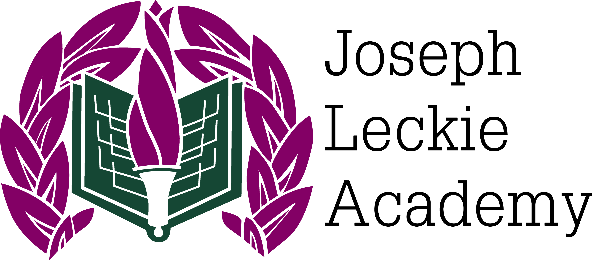 Joseph Leckie AcademyWalstead Road West, Walsall, WS5 4PGPrincipal: James LudlowTel: 01922 721 071 Fax: 01922 641 497email: postbox@josephleckieacademy.co.ukweb: www.josephleckieacademy.co.ukFirst Name of Child:…………………………………………………………………………………First Name of Child:…………………………………………………………………………………First Name of Child:…………………………………………………………………………………Second Name of Child:………………………………………………………………………………Second Name of Child:………………………………………………………………………………Gender: Male      FemaleDate of Birth:………………………………………….Date of Birth:………………………………………….Age:………………………Current Year Group:…………………………………………………Name of Parent / Carer:…………………………………………………………………………………Name of Parent / Carer:…………………………………………………………………………………Name of Parent / Carer:…………………………………………………………………………………Relationship to Child:………………………………………………………………………………Relationship to Child:………………………………………………………………………………Home Address:……………………………………………………………………………………………………………………………………………………………………….…………………………………   Post Code: …………………………………     Is this a permanent address?     Yes  NoHome Address:……………………………………………………………………………………………………………………………………………………………………….…………………………………   Post Code: …………………………………     Is this a permanent address?     Yes  NoHome Address:……………………………………………………………………………………………………………………………………………………………………….…………………………………   Post Code: …………………………………     Is this a permanent address?     Yes  NoHome Address:……………………………………………………………………………………………………………………………………………………………………….…………………………………   Post Code: …………………………………     Is this a permanent address?     Yes  NoHome Address:……………………………………………………………………………………………………………………………………………………………………….…………………………………   Post Code: …………………………………     Is this a permanent address?     Yes  NoHome Telephone Number:………………………………………………………………………………...Home Telephone Number:………………………………………………………………………………...Mobile Number:…………………………………………………………………………………Mobile Number:…………………………………………………………………………………Mobile Number:…………………………………………………………………………………Email Address:………………………………………………………………………………………………………………………………………………………………………Email Address:………………………………………………………………………………………………………………………………………………………………………Email Address:………………………………………………………………………………………………………………………………………………………………………Email Address:………………………………………………………………………………………………………………………………………………………………………Email Address:………………………………………………………………………………………………………………………………………………………………………Local Authority:………………………………………………………………………………………………………………………………………………………………………Council:………………………………………………………………………Name of Social Worker:……………………………………………………………………………Doctor’s Name:……………………………………………………………………………………………………………………………………Doctor’s Address:……………………………………………………………………………………………………………………………….………………………………………………………………………..…………….. Post Code: ………………………........Doctor’s Tel. No.:………………………..….………………………………………………………………………………………………………Known Medical Conditions (including allergies):…………………………………………………………………………………………………………………………………………………………………………………………………………………………………………………………………………*If required, your child will be given first aid or urgent medical treatment during the school day. Yes No I prefer not to answer this questionWas your child born in this country?     Yes  NoWas your child born in this country?     Yes  NoIf ‘Yes’, please state which Town/City your child was born in:…………………………………………………………………………………………………………………………………………………….…...If ‘Yes’, please state which Town/City your child was born in:…………………………………………………………………………………………………………………………………………………….…...If ‘No’, please state your child’s Country of Birth:………………………………………………………………………………………………………………………………………..………………..If ‘No’, please state your child’s Country of Birth:………………………………………………………………………………………………………………………………………..………………..Date of arrival in the in the UK:……………………………………………………………….Child’s Nationality:………………….…………………………………………………………………Are you and your family seeking asylum?      Yes  NoIf ‘Yes’, please provide a copy of the NASS35 and the ARC card.Are you and your family seeking asylum?      Yes  NoIf ‘Yes’, please provide a copy of the NASS35 and the ARC card.Religion:…………………………………………………………………………………………………………………………………………………………Religion:…………………………………………………………………………………………………………………………………………………………First Language:………………………………………………………………………….Home Language:……………….………………………………………………………….WHITE British                                                            Irish Traveller of Irish Heritage Gypsy or Roma Any other white backgroundASIAN or ASIAN BRITISH Indian Pakistani Bangladeshi Any other Asian backgroundMIXED White and Black Caribbean White and Black African White and Asian Any other mixed backgroundBLACK or BLACK BRITISH Black Caribbean Black African Any other Black backgroundCHINESE and OTHER GROUPS Chinese Any other ethnic background I do not wish an ethnic group to be recordedPrevious Primary School:…………………………………………………………………………………………………………………………………………………………….Please give the date your child last attended: ………………..…………………………………………………………….Has your child ever been excluded from a current/previous school?    Yes  NoIf ‘Yes’, give dates of and the reason(s) for fixed term and/or permanent exclusion(s):…………………………………………………………………………………………………………………………………………………………….…………………………………………………………………………………………………………………………………………………………………………...Date of Original Application: ………………………………………………………………………Was this application for a Year 7 transfer:   Yes  No ……………………………………………………………………………………………………………………………………………………………………….…………………………………………………………………………………………………………………………………………………………………………………………………………………………………………………………………………………………………………………………………………………...………………………………………………………………………………………………………………………………………………………………….……………………………………………………………………………………………………………………………………………………………………….Are there any dates you will be unavailable to attend?…………………………………………………………………………………………………………………………………………………………………………………………………………………………………………………………………………………………………………Will you be accompanied by a friend, supporter or professional representative?Will you be accompanied by a friend, supporter or professional representative?Yes  No Will you require the services of an interpreter?Will you require the services of an interpreter?Yes  No If yes, please specify which language you require?  If yes, please specify which language you require?  Yes  No Full Name of Parent / Carer (please print):………………………………………………………………………………………………………………………………………………………………………Full Name of Parent / Carer (please print):………………………………………………………………………………………………………………………………………………………………………Parent / Carer Signature:…………………………………………………………………………………Date:…………………………………………………………………………………Date Appeal Received: ……………………………………………………………………………………………………………………..Date Appeal Received: ……………………………………………………………………………………………………………………..Date Appeal Received: ……………………………………………………………………………………………………………………..Date Appeal Received: ……………………………………………………………………………………………………………………..Appeal Hearing Date: …..…………………………………Appeal Hearing Date: …..…………………………………Date Letter Sent: ……………………………………………...Date Letter Sent: ……………………………………………...Appeal Granted:   Yes  No Date: …………………………………………...Date: …………………………………………...Approved: …………………………………..Start Date: …………………………...........House: ………………………………………...House: ………………………………………...Form: …………………………………………..